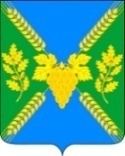 АДМИНИСТРАЦИЯ МОЛДАВАНСКОГО СЕЛЬСКОГО ПОСЕЛЕНИЯ КРЫМСКОГО РАЙОНАПОСТАНОВЛЕНИЕот   20.04.2023                                                                                                                    № 74село Молдаванское Об утверждении Порядка составления и утверждения отчета о результатах деятельности муниципальных учреждений, подведомственных администрации Молдаванского сельского поселения Крымского района и об использовании закрепленного за ними муниципального имуществаВ соответствии с подпунктом 10 пункта 3.3 статьи 32 Федерального закона от 12 января 1996 года № 7-ФЗ «О некоммерческих организациях», приказом Министерства финансов Российской Федерации от 2 ноября 2021 года № 171н «Об утверждении Общих требований к порядку составления и утверждения отчета о результатах деятельности государственного (муниципального) учреждения и об использовании закрепленного за ним государственного (муниципального) имущества», в целях актуализации порядка составления и утверждения отчета о результатах деятельности  муниципальных учреждений и об использовании закрепленного за ними имущества, п о с т а н о в л я ю:1. Утвердить Порядок составления и утверждения отчета о результатах деятельности муниципальных учреждений, подведомственных администрации Молдаванского сельского поселения Крымского района и об использовании закрепленного за ними муниципального имущества (приложение № 1).2. Утвердить типовую форму отчета о результатах деятельности муниципального учреждения, подведомственного администрации Молдаванского сельского поселения Крымского района и об использовании закрепленного за ними муниципального имущества (приложение № 2). 3. Постановление администрации Молдаванского сельского поселения Крымского района от 19 января 2023 года № 8 «Об утверждении Порядка составления и утверждения отчета о результатах деятельности муниципальных учреждений Молдаванского сельского поселения Крымского района и об использовании закрепленного за ними муниципального имущества» признать утратившим силу. 4. Ведущему специалисту администрации Молдаванского сельского поселения Крымского района (Петря) настоящее постановление разместить на официальном сайте администрации Молдаванского сельского поселения Крымского района в сети Интернет.5. Контроль за выполнением настоящего постановления оставляю за собой.  6. Постановление вступает в силу со дня подписания и распространяется на правоотношения, возникшие с 18 марта 2023 года.Глава Молдаванского сельского поселения   Крымского района                                                                               А.Н.Шахов      Порядок составления и утверждения отчета о результатах деятельности муниципальных учреждений, подведомственных администрации Молдаванского сельского поселения Крымского района и об использовании закрепленного за ними муниципального имущества1. Общие положения1. Настоящий Порядок составления и утверждения отчета о результатах деятельности муниципальных учреждений, подведомственных администрации Молдаванского сельского поселения Крымского района и об использовании закрепленного за ними муниципального имущества (далее - Порядок) разработан в целях контроля эффективности деятельности муниципальных учреждений, подведомственных администрации.  Порядок устанавливает  требования к составлению и утверждению отчета о результатах деятельности муниципальных учреждений, находящихся в ведении администрации Молдаванского сельского поселения Крымского района, и об использовании закреплённого за ними муниципального имущества (далее - отчёт).Отчет составляется в соответствии с настоящими порядком муниципальными автономными, бюджетными и казенными учреждениями, (далее - учреждение) в порядке, утвержденном соответственно органами местного самоуправления, осуществляющими функции и полномочия учредителя в отношении бюджетных и автономных учреждений, органами местного самоуправления, осуществляющими бюджетные полномочия главного распорядителя бюджетных средств, в ведении которых находятся казенные учреждения с учетом требований законодательства Российской Федерации о защите государственной тайны.Отчет автономных учреждений составляется, в том числе с учетом требований, установленных Правилами опубликования отчетов о деятельности автономного учреждения и об использовании закрепленного за ним имущества, утвержденными постановлением  Правительства Российской Федерации от 18 октября 2007 года № 684. 2. Требования к отчету2.1. Муниципальные учреждения (далее - Учреждения), составляют отчет по форме согласно приложению к настоящему Порядку.2.2. Отчет составляется в валюте Российской Федерации (в части показателей в денежном выражении) по состоянию на 1 января года, следующего за отчетным.2.3. Отчет должен в заголовочной части содержать наименование учреждения, составившего Отчет, с указанием кода по реестру участников бюджетного процесса, а также юридических лиц, не являющихся участниками бюджетного процесса, идентификационного номера налогоплательщика и коды причины постановки на учет, наименование органа - учредителя, с указанием кода главы по бюджетной классификации, наименование публично-правового образования, с указанием кода по Общероссийскому классификатору территорий муниципальных образований.2.4. Отчет учреждения составляется в разрезе следующих разделов:- раздел 1 «Результаты деятельности»;- раздел 2 «Использование имущества, закрепленного за учреждением»;- раздел 3 «Эффективность деятельности».2.5. В разделе 1 «Результаты деятельности» указываются:- отчет о выполнении муниципального задания (при его наличии) на оказание муниципальных услуг (выполнение работ) (далее - муниципальное задание);- сведения о поступлениях и выплатах учреждения, формируемые в соответствии с пунктом 3.3.1  настоящего Порядка;- сведения об оказываемых услугах, выполняемых работах сверх установленного муниципального задания, формируемые в соответствии с пунктом 3.2 настоящего Порядка;- сведения о кредиторской задолженности и обязательствах учреждения,формируемые в соответствии с пунктом 3.3 настоящего Порядка;- сведения о просроченной кредиторской задолженности, формируемые в соответствии с пунктом 3.3.1 настоящего Порядка;- сведения о кредиторской задолженности и обязательствах учреждения- сведения о задолженности по ущербу, недостачам, хищениям денежных средств и материальных ценностей, формируемые в соответствии с пунктом 3.4 настоящего Порядка;- сведения о численности сотрудников и оплате труда, формируемые в соответствии с пунктом 3.5 настоящего Порядка;- сведения о счетах учреждения, открытых в кредитных организациях, формируемые в соответствии с пунктом 3.6 настоящего Порядка (в случае отсутствия открытых счетов в кредитных организациях сведения не предоставляются);2.6. В разделе 2 «Использование имущества, закрепленного за учреждением» указываются:- сведения о недвижимом имуществе, за исключением земельных участков (далее - сведения о недвижимом имуществе), закрепленном на праве оперативного управления, формируемые в соответствии с пунктом 3.7 настоящего Порядка;- сведения о земельных участках, предоставленных на праве постоянного (бессрочного) пользования (далее - сведения об использовании земельных участков), формируемые в соответствии с пунктом 3.8 настоящего Порядка;- сведения о недвижимом имуществе, используемом по договору аренды, формируемые в соответствии с пунктом 3.9 настоящего Порядка;- сведения о недвижимом имуществе, используемом по договору безвозмездного пользования (договору ссуды), формируемые в соответствии с пунктом 3.10 настоящего Порядка;- сведения об особо ценном движимом имуществе (за исключением транспортных средств), формируемые в соответствии с пунктом 3.11настоящего Порядка;- сведения о транспортных средствах, формируемые в соответствии с пунктом 3.12 настоящего Порядка;- сведения об имуществе, за исключением земельных участков, переданном в аренду, формируемые в соответствии с пунктом 3.13 настоящего Порядка.2.7. В разделе 2 «Эффективность деятельности» указываются:- сведения о видах деятельности, в отношении которых установлен показатель эффективности, формируемые в соответствии с пунктом 3.14 настоящего Порядка;- сведения о достижении показателей эффективности деятельности учреждения, формируемые в соответствии с пунктом 3.15 настоящего Порядка.2.8. В раздел 1 «Результат деятельности», раздел 2 «Использование имущества закрепленного за учреждением» и раздел 3 «Эффективность деятельности».3. Порядок формирования сведений, включаемых в отчет3.1. Отчет о выполнении муниципального задания на оказание муниципальных услуг (выполнение работ) (далее - муниципальное задание).3.1.1. В сведениях о поступлениях и выплатах учреждения должна отражаться информация об объеме поступлений за отчетный финансовый год и год, предшествующий отчетному периоду, и выплат за отчетный финансовый год.Информация о поступлениях формируется с указанием:- объема поступлений из бюджетов бюджетной системы Российской Федерации, включая субсидии на финансовое обеспечение выполнения муниципального задания, субсидии, предоставляемые в соответствии с абзацем вторым пункта 1 статьи 78.1 Бюджетного кодекса Российской Федерации, субсидии на осуществление капитальных вложений, гранты в форме субсидий, с обособлением информации об объемах предоставленных учреждению грантов в форме субсидий, предоставленных соответственно из федерального бюджета, из бюджетов субъектов Российской Федерации и местных бюджетов;- объема поступлений в форме грантов, предоставляемых юридическими и физическими лицами (за исключением грантов в форме субсидий, предоставляемых из бюджетов бюджетной системы Российской Федерации), пожертвований и иных безвозмездных перечислений от физических и юридических лиц, в том числе иностранных организаций;- объема поступлений от приносящей доход деятельности, компенсации затрат, с обособлением информации;- об объеме доходов в виде платы за оказание услуг (выполнение работ) в рамках установленного муниципального задания, доходов от оказания услуг, выполнения работ, реализации готовой продукции сверх установленного муниципального задания по видам деятельности, отнесенным в соответствии с учредительными документами к основным;- об объеме доходов от платы за пользование служебными жилыми помещениями и общежитиями, включающей плату за пользование и плату за содержание жилого помещения;- об объеме доходов от возмещения расходов, понесенных в связи с эксплуатацией имущества, находящегося в оперативном управлении учреждения;- об объеме прочих доходов от оказания услуг, выполнения работ, компенсации затрат учреждения, включая возмещение расходов по решению судов (возмещение судебных издержек);- объема поступлений доходов от собственности с обособлением информации;- об объеме доходов в виде арендной либо иной платы за передачу в возмездное пользование государственного (муниципального) имущества;- об объеме доходов от распоряжения правами на результаты интеллектуальной деятельности и средствами индивидуализации;- об объеме доходов в виде процентов по депозитам и процентов по остаткам средств на счетах учреждения;- об объеме доходов в виде процентов, полученных от предоставления займов, доходов в виде процентов по иным финансовым инструментам, доходов в виде прибыли, приходящейся на доли в уставных (складочных) капиталах хозяйственных товариществ и обществ, или дивидендов по акциям, принадлежащим учреждению;- объема поступлений доходов от штрафов, пеней, неустоек, возмещения ущерба;- объема доходов от выбытия финансовых и нефинансовых активов.Информация о выплатах формируется с указанием:- объема выплат по оплате труда и компенсационных выплат работникам;- объема выплат по перечислению взносов по обязательному социальному страхованию;- объема выплат по приобретению товаров, работ, услуг с обособлением информации по оплате услуг связи, транспортных услуг, коммунальных услуг, арендной платы за пользование имуществом, работ, услуг по содержанию имущества, прочих работ, услуг, приобретению основных средств, нематериальных активов, непроизведенных активов, материальных запасов;- объема выплат по обслуживанию долговых обязательств;- объема выплат по безвозмездному перечислению организациям;- объема выплат по социальному обеспечению;- объема выплат, связанных с уплатой налогов, сборов, прочих платежей в бюджет (по видам налогов);- объема выплат, направленных на приобретение финансовых активов;- объема выплат в целях денежных обеспечений;- объема перечислений на депозитные счета.3.2. В сведениях об оказываемых услугах, выполняемых работах сверх установленного муниципального задания, а также выпускаемой продукции должна отражаться информация о муниципальных услугах (работах), оказываемых (выполняемых) за плату, включая сведения об иных видах деятельности, не относящихся к основным, с указанием информации о показателях объема оказанных муниципальных услуг (выполненных работ, произведенной продукции), доходах, полученных учреждением от оказания платных муниципальных услуг (выполнения работ), ценах (тарифах) на платные муниципальные услуги (работы), оказываемых (выполняемых) потребителям за плату, а также справочная информация о реквизитах акта, которым установлены указанные цены (тарифы).3.3. В сведениях о кредиторской задолженности и обязательствах учреждения должна отражаться информация:- об объеме кредиторской задолженности на начало года с обособлением информации об объеме задолженности, срок оплаты которой наступил в отчетном финансовом году;- об объеме кредиторской задолженности на конец отчетного периода с обособлением информации об объеме задолженности, подлежащей оплате в 1 квартале, в первом месяце 1 квартала, 2, 3 и 4 кварталах года, следующего за отчетным годом, а также об объеме задолженности, подлежащей оплате в очередном году и плановом периоде;- об объеме отложенных обязательств учреждения с обособлением информации об объеме обязательств по оплате труда (компенсации за неиспользованный отпуск), по претензионным требованиям, а также по не поступившим расчетным документам.Информация о кредиторской задолженности формируется с обособлением информации о кредиторской задолженности по выплате заработной платы, по выплате стипендий, пособий, пенсий, по перечислениям в бюджет (по видам задолженности), по оплате товаров, работ, услуг, а также по оплате прочих расходов.3.3.1. В сведениях о просроченной кредиторской задолженности должна отражаться информация об объеме просроченной кредиторской задолженности на начало года и конец отчетного периода, предельно допустимых значениях просроченной кредиторской задолженности, установленных органом - учредителем, изменении кредиторской задолженности за отчетный период в абсолютной величине и в процентах от общей суммы просроченной задолженности, а также причине образования кредиторской задолженности и мерах, принимаемых по ее погашению.3.4. В сведениях о задолженности по ущербу, недостачам, хищениям денежных средств и материальных ценностей должна отражаться информация о задолженности контрагентов по возмещению ущерба на начало года и конец отчетного периода, общей сумме нанесенного ущерба, выявленных недостач, хищений, с указанием сумм, по которым виновные лица не установлены, сумм возмещенного ущерба, включая информацию о возмещении ущерба по решению суда и страховыми организациями, а также сумм списанного ущерба.В сведениях о задолженности по ущербу, недостачам, хищениям денежных средств и материальных ценностей также отражается информация об ущербе материальным ценностям (порче имущества), сумме предварительных оплат, не возвращенным контрагентом в случае расторжения договоров (контрактов, соглашений), в том числе по решению суда, сумме задолженности подотчетных лиц, своевременно не возвращенной (не удержанной из заработной платы), а также сумме неустойки (штрафов, пеней), в связи с нарушением контрагентом условий договоров (контрактов, соглашений).3.5. В сведениях о численности сотрудников и оплате труда должна отражаться информация о штатной численности (установлено штатным расписанием, замещено, вакантно) на начало года и конец отчетного периода, средней численности сотрудников за отчетный период, с указанием численности сотрудников, работающих по основному месту работы, на условиях внутреннего совместительства, внешнего совместительства, а также информация о численности сотрудников, выполняющих работу без заключения трудового договора (по договорам гражданско-правового характера).Сведения о численности сотрудников формируются по группам (категориям) персонала, включая административно-управленческий персонал, основной персонал, вспомогательный.Информация о численности административно-управленческого персонала формируется с указанием численности заместителей руководителя учреждения, руководителей структурных подразделений (отделов).Сведения об оплате труда формируются по группам (категориям) персонала с обособлением информации об оплате труда работников, работающих по основному месту работы, в том числе занятых на условиях полного и неполного рабочего времени, внутреннего совместительства, внешнего совместительства, а также оплате вознаграждения лицам, выполняющим работу без заключения трудового договора (по договорам гражданско-правового характера).3.6. В сведениях о счетах учреждения, открытых в кредитных организациях, должна отражаться информация о номерах счетов, открытых в кредитных организациях в валюте Российской Федерации и иностранной валюте, с указанием вида счета, реквизитов акта, в соответствии с которым открыт счет в кредитной организации, остатка средств на счете на начало года и конец отчетного периода.3.7. В сведениях о недвижимом имуществе, закрепленном на праве оперативного управления, должна отражаться информация, содержащая перечень объектов недвижимого имущества, закрепленного за учреждением на праве оперативного управления, с указанием адреса, кадастрового номера, года постройки, основных технических характеристик объекта (общая площадь объекта, длина (протяженность) линейного объекта, глубина объекта, объем объекта), информации об имуществе, используемом учреждением для осуществления основной деятельности и иных целей, не используемом учреждением, переданном в аренду, в безвозмездное пользование, не используемом в связи с проводимым капитальным ремонтом или реконструкцией, находящемся в аварийном состоянии, требующем ремонта или относительно которого осуществляется согласование решения о списании.Дополнительно в сведения о недвижимом имуществе, закрепленном на праве оперативного управления, включается информация о фактических расходах на оплату коммунальных услуг, расходов на содержание указанного имущества, расходов на уплату налогов, в качестве объекта налогообложения по которым признается указанное имущество, с указанием расходов, возмещаемых пользователями имущества.Сведения о недвижимом имуществе, закрепленном на праве оперативного управления за муниципальными учреждениями (перечень объектов, адрес, кадастровый номер, год  постройки,  технические  характеристики),   формируются  на  основании данных реестра муниципального имущества.3.8. В сведениях об использовании земельных участков должна отражаться информация, содержащая перечень земельных участков, предоставленных учреждению на праве постоянного (бессрочного) пользования, с указанием адреса, кадастрового номера, общей площади, информации о площади земельного участка (части земельного участка), используемой учреждением для осуществления основной деятельности и иных целей, не используемой учреждением, переданной в аренду, в безвозмездное пользование, не используемой по иным причинам, земельных участков, в отношении которых заключено соглашение об установлении сервитута.Дополнительно в сведения об использовании земельных участков включается информация о фактических расходах на содержание земельных участков, включая эксплуатационные расходы и расходы на уплату земельного налога, в качестве объекта налогообложения по которым признаются указанные земельные участки, с указанием расходов, возмещаемых пользователями земельных участков.Сведения об использовании земельных участков муниципальными учреждениями (перечень объектов, адрес, кадастровый номер, площадь) формируются  на основании данных реестра муниципального имущества.3.9. В сведениях о недвижимом имуществе, используемом по договору аренды, должна отражаться информация, содержащая перечень объектов недвижимого имущества, находящегося у учреждения в пользовании по договору аренды, с указанием наименования и адреса объекта, количества арендуемого имущества, наименования арендодателя с указанием идентификационного номера налогоплательщика, срока пользования арендуемым имуществом, размера арендной платы, фактических расходов на содержание арендуемого имущества, направления использования арендуемого имущества, а также обоснование заключения договора аренды.3.10. В сведениях о недвижимом имуществе, используемом по договору безвозмездного пользования (договору ссуды), должна отражаться информация, содержащая перечень объектов недвижимого имущества, находящегося у учреждения в пользовании по договору безвозмездного пользования (договору ссуды), с указанием наименования и адреса объекта, количества имущества, наименования ссудодателя с указанием идентификационного номера налогоплательщика, срока пользования имуществом, фактических расходов на содержание имущества, направления использования имущества, а также обоснование заключения договора безвозмездного пользования (договору ссуды).3.11. В сведения об особо ценном движимом имуществе (за исключением транспортных средств) включается информация о наличии особо ценного движимого имущества (по группам основных средств), балансовой стоимости и остаточной стоимости имущества.Дополнительно в сведения об особо ценном движимом имуществе (за исключением транспортных средств) включается информация о фактических расходах на содержание имущества, включая расходы на техническое обслуживание, текущий и капитальный ремонт, расходы на обязательное и добровольное страхование указанного имущества, на уплату налогов, в качестве объекта налогообложения по которым признается указанное имущество, заработную плату обслуживающего персонала, иные расходы.Сведения об особо ценном движимом имуществе (за исключением транспортных средств) муниципальных учреждений формируются на основании данных реестра муниципального имущества.3.12. В сведениях о транспортных средствах должна отражаться информация о транспортных средствах, используемых учреждением (с детализацией по видам транспортных средств), в том числе на праве оперативного управления, по договору аренды и безвозмездного пользования (договору ссуды), с обособлением информации о транспортных средствах, используемых для осуществления основной деятельности и иных целей, в том числе в целях обслуживания административно-управленческого персонала, доставки сотрудников к месту работы, для обеспечения перевозки людей (за исключением сотрудников), в том числе обучающихся, спортсменов.Дополнительно в сведения о транспортных средствах включается информация о фактических расходах на содержание транспортных средств, включая расходы на приобретение горюче-смазочных материалов, приобретение комплектующих, техническое обслуживание, ремонт, добровольное и обязательное страхование (включая страхование гражданской ответственности), расходы на содержание гаражей, заработную плату (водителей, механиков, административно-управленческого персонала гаражей), уплату транспортного налога.3.13. В сведениях об имуществе, за исключением земельных участков, переданном в аренду, должна отражаться аналитическая информация об имуществе, переданном в аренду, с указанием информации об объектах, переданных в аренду полностью или частично, объеме переданного в пользование имущества, а также направлениях его использования, предусмотренных договором.3.14. В сведениях о видах деятельности, в отношении которых установлен показатель эффективности, должна отражаться информация, содержащая перечень видов деятельности, осуществляемых учреждением, в отношении которых установлен показатель эффективности, с указанием наименования и реквизитов правового акта, устанавливающего показатель эффективности деятельности учреждения в отношении указанного учреждением вида деятельности (далее - правовой акт).3.15. В сведениях о достижении показателей эффективности деятельности учреждения указывается информация о наименовании показателя, единицы измерения, планового значения, фактического значения, достигнутого за отчетный период, величины отклонения и причин указанного отклонения.3.16. Отчет бюджетных и казенных учреждений утверждается руководителем учреждения и представляется органу - учредителю.Отчет автономного учреждения утверждается руководителем учреждения с учетом требований Федерального закона от 3 ноября 2006 года № 174-ФЗ «Об автономных учреждениях» и представляется органу - учредителю.3.17. Отчеты учреждений, утверждаются и представляются не позднее 1 марта года, следующего за отчетным, или первого рабочего дня, следующего за указанной датой.3.18.	 Орган - учредитель (или уполномоченный орган) рассматривает Отчет и в случаях установления факта недостоверности предоставленной учреждением информации и (или) представления указанной информации не в полном объеме направляет требование о доработке с указанием причин, послуживших основанием для необходимости его доработки.3.19. Показатели Отчета, формируемые в денежном выражении, должны быть сопоставимы с показателями, включаемыми в состав бюджетной отчетности казенных учреждений и бухгалтерской отчетности бюджетных (автономных) учреждений.3.20. Формы отчета, в которых отсутствуют показатели на проверку не предоставляются.Заместитель главы  Молдаванскогосельского поселения Крымского района                                           А.А.СайфулинПРИЛОЖЕНИЕ № 1к постановлению администрацииМолдаванского сельского поселенияКрымского районаот 20.04.2023   № 74